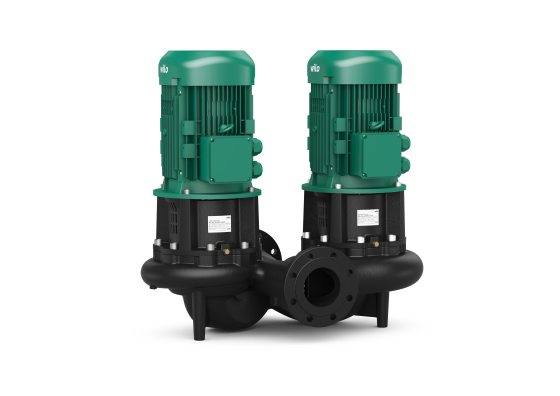 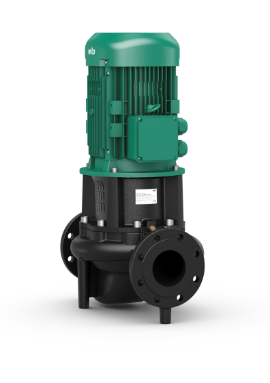 Descriptif pompes Wilo-CronoLine-IL etWilo-CronoTwin-DL                                           